                  МИНИСТЕРСТВО ОБРАЗОВАНИЕ И НАУКИ САМАРСКОЙ ОБЛАСТИУТВЕРЖДАЮПриказ директора                                                                                                                          от 30.05.2023 г. № 184-одРАБОЧАЯ ПОГРАММА ПРОФЕССИОНАЛЬНОГО МОДУЛЯПМ.03 ОБЕСПЕЧЕНИЕ БЕЗОПАСНОСТИ ПЛАВАНИЯпрофессионального цикла основной образовательной программыпрограммы подготовки квалифицированных рабочих, служащих 26.01.09 Моторист судовойСамара, 2023СОДЕРЖАНИЕ 1. паспорт РАБОЧЕй ПРОГРАММЫ ПРОФЕССИОНАЛЬНОГО МОДУЛЯПМ.03 Обеспечение безопасности плавания1.1. Область применения программыРабочая программа профессионального модуля (далее рабочая программа) – является частью программа подготовки квалифицированных рабочих и служащих в соответствии с ФГОС СПО по профессии 26.01.09 Моторист судовой, в части освоения вида деятельности: Обеспечение безопасности плавания.1.2. Цели и задачи модуля – требования к результатам освоения модуля:С целью овладения указанным видом профессиональной деятельности и соответствующими профессиональными компетенциями обучающийся в ходе освоения профессионального модуля должен иметь практический опыт:- действий по тревогам;- борьбы за живучесть судна;- выполнения указаний при оставлении судна;- использования коллективных и индивидуальных спасательных средств;- использования средств индивидуальной защиты;- действий при оказании первой медицинской помощи;- устранения последствий различных аварий; уметь:- действовать при различных авариях;- применять средства и системы пожаротушения;- применять средства по борьбе с водой;- пользоваться средствами подачи сигналов аварийно-предупредительной сигнализации в случае происшествия или угрозы происшествия;- применять меры защиты и безопасности пассажиров в аварийных ситуациях;- производить спуск и подъем спасательных и дежурных шлюпок, спасательных плотов;- управлять коллективными спасательными средствами;- предотвращать неразрешенный доступ на судно;- оказывать первую медицинскую помощь, в том числе под руководством квалифицированных специалистов с применением средств связи; знать:- нормативно-правовые документы в области безопасности плавания и обеспечения транспортной безопасности;- расписание по тревогам, виды и сигналы тревог;- порядок действий при авариях;- мероприятия по обеспечению противопожарной безопасности на судне;- особенности тушения пожаров в различных судовых помещениях;- виды средств индивидуальной защиты;- мероприятия по обеспечению непотопляемости судна;- методы восстановления остойчивости и спрямления аварийного судна;- виды и способы подачи сигналов бедствия;- способы выживания на воде;- виды коллективных и индивидуальных спасательных средств и их снабжения;- устройства спуска и подъема спасательных средств;- порядок действий при поиске и спасании;- порядок действий при оказании первой медицинской помощи; - мероприятия по обеспечению транспортной безопасности;- комплекс мер по предотвращению загрязнения окружающей среды.1.3. Количество часов на освоение программы профессионального модуля:            максимальной учебной нагрузки обучающегося - 133 часов, самостоятельной работы обучающегося - 51 часов,обязательной аудиторной учебной нагрузки - 102 часов,учебной практики – 108 часовпроизводственной практики - 360 часов.результаты освоения ПРОФЕССИОНАЛЬНОГО МОДУЛЯРезультатом освоения программы профессионального модуля является овладение обучающимися видом деятельности Обеспечение безопасности плавания, в том числе профессиональными (ПК) и общими (ОК) компетенциями:2. СТРУКТУРА и содержание профессионального модуля3.1. Тематический план профессионального модуля 3.2. Содержание обучения по профессиональному модулю (ПМ)4. условия реализации программы ПРОФЕССИОНАЛЬНОГО МОДУЛЯ4.1.  Требования к минимальному материально-техническому обеспечениюРеализация профессионального модуля предполагает наличие учебных кабинетов: морской медицины, охраны труда, безопасности жизнедеятельности на судне.Оборудование учебных кабинетов: плакаты по медицине, охране труда.Технические средства обучения, тренажеры: учебно-тренажёрное судно, имеющее лицензию на осуществление подготовки моряков в соответствии с Конвенцией СОЛАС-74 и другими правовыми документами.Реализация профессионального модуля предполагает обязательную производственную практику.4.2 Информационное обеспечение обучения.Перечень рекомендуемых учебных изданий, Интернет-ресурсов, дополнительной литературы.Основная литература:Борьба за живучесть судна и спасательные средства. – М.: ТрансЛит, 2019. - 432 с.Дмитриев В. И., Раевский К. К. Первая медицинская помощь на судах. Учебное пособие. – М.: Моркнига, 2019.Крымов И.С. Борьба за живучесть судна и спасательные средства. – М.: ТрансЛит, 2018. - 432 с.Международная Конвенция о подготовке и дипломировании моряков и несении вахты 1978 г. (ПДМНВ-78) с поправками (консолидированный текст). - СПб.: ЗАО "ЦНИИМФ", 2018г. - 806 с.Международная Конвенция по охране человеческой жизни на море 1974 года (СОЛАС-74). (Консолидированный текст, измененный Протоколом 1988 года к ней, с поправками). - СПб.: ЗАО "ЦНИИМФ", 2018 г. - 992 с.Международная Конвенция по предотвращению загрязнения с судов 1973г., измененная протоколом 1978г. к ней (МАРПОЛ-73/78), Книги I и II, - СПб.: ЗАО "ЦНИИМФ", 2019 г.Международные правила предупреждения столкновений судов в море 1972 года с поправками (МППСС-72) - СПб.: ЗАО "ЦНИИМФ", 2018 г. - 128 с.Международный кодекс по системам пожарной безопасности. Поправки (Бюллетень № 30 к МК СОЛАС-74). – СПб.: ЗАО "ЦНИИМФ",2011 г. - 60 с.Международный кодекс по спасательным средствам (Кодекс ЛСА) - 6-е изд., доп., - СПб.: ЗАО «ЦНИИМФ», 2018. - 184 с.Меморандум о взаимопонимании по контролю судов государством порта в Азиатско-Тихоокеанском регионе (Токийский меморандум), консолидированный текст с поправками. - СПб.: ЗАО "ЦНИИМФ", изд., 2019 г., - 112 с.МКУБ (рез.А.741(18) с поправками) и Руководство по внедрению МКУБ Администрациями (рез.А.1022(26). - СПб.: ЗАО "ЦНИИМФ", 2010 г. - 94 с.Парижский меморандум о взаимопонимании по контролю судов государством порта. – СПб.: ЗАО "ЦНИИМФ", 5-е изд. 2011 г., – 120 с. Дополнительная литература:Береговые системы управления движением судов: Монография / А.Н. Маринич, В.И. Санников, Ю.М. Устинов и др.; Под ред. Ю.М. Устинова. – Петропавловск-Камчатский: КамчатГТУ, 2017. – 200 с.Зуйков О.Т., Ярышев С.Н.,. Перевозов В.В, Миронов В.А., «Охрана судов и портовых средств в рамках Международного Кодекса ОСПС»: Учебное пособие.- Новороссийск: НГМА, 2017.- 134с.Конвенции и Рекомендации МОТ об условиях труда моряков, 4-е исправленное издание 1998г.– СПб.: Служба технических программ МОТ в СПб., изд. 2017. – 280 с.Международная конвенция о грузовой марке 1966г, изм. Протоколом 1988г к ней (КГМ-66/88) (пересмотренная в 2003 г.), – СПб.: ЗАО "ЦНИИМФ", 2-е дополненное изд. 2017 г. - 320 с.Международная конвенция по поиску и спасанию на море 1979 г. (Конвенция -САР-79). - СПб.:  ЗАО «ЦНИИМФ», 1998.- 63 с.Международное руководство по судовой медицине, 3 -е издание на английском языке, включающее судовую аптеку. - Женева, 2017. - 470 с.Международный кодекс морской перевозки опасных грузов (МК МОПОГ) . Том 1, часть 1. Общее введение. Дополнение 1 – СПб.: АО «ЦНИИМФ», 1996 г. – 1200 с.Международный кодекс по охране судов и портовых средств (Кодекс ОСПС). - СПб.: ЗАО ЦНИИМФ, 2018. - 280 c.Международный кодекс по системам пожарной безопасности - Резолюция КБМ ИМО 98(73) Обязательный по МК СОЛАС-74. - СПб.: ЗАО «ЦНИИМФ», 2018. - 128 с.НАСТАВЛЕНИЕ по борьбе за живучесть судов - РД 31.60.14-81 (НБЖС с Приложениями и Дополнениями). – СПб.: ЗАО "ЦНИИМФ", 2014 г. –376 с.Правила пожарной безопасности на морских судах. – М.: Росконсульт, 2005 г. – 36 с.Приказ Минтранса РФ от 8.12.2004 г. №41 (О реализации требований главы XI-2 СОЛАС-74 и Кодекса ОСПС).Резолюция А-657 (16) от 19.10.1989г. инструкция по действиям в спасательных шлюпках и плотах.//Сборник №1 Резолюций ИМО. - СПб.: ЗАО "ЦНИИМФ", 1993 г. –113 с.Ремнев А.П. «Стратегия и тактика борьбы с пожаром на морских судах». – Новоросийск: РИО МГА имени адмирала Ф.Ф. Ушакова, 2015 г.-126 c. Ремнев А.П., Чернышев В.Ф., Киселев В.М. «Оперативный план борьбы с пожаром на морских и речных судах». – Новороссийск:  РИО МГА имени адмирала Ф.Ф. Ушакова, 2016г. – 115 с.Руководство ИМО по сохранению жизни в холодной воде (циркулярное письмо MSC.1/Circ.1185). - СПб.: ЗАО "ЦНИИМФ", 2016 г. – 40 c.Руководство по оставлению судна. - СПб.: ЗАО "ЦНИИМФ", 1998 г. – 52 c.Сборник резолюций ИМО, касающихся ГМССБ за 1983-1991 гг., - СПб.: ЗАО "ЦНИИМФ", 2015 г. - 84 с.Субанов Э.Э., Миронов А.В, Попов А.Н., Бабаян К.Г. Разработка плана охраны судов в соответствии требований МК ОСПС. Учебное пособие.- Новороссийск: МГА им. Ф.Ф.Ушакова, 2019.- 64с.Тюрин С.А., Самарин В.И. Судовые спасательные средства: Учеб.пособие. – СПб.: ГМА им. адм. С.О. Макарова, 2014. – 84с.Security training for seafarers with designated security duties (Model course 3.26) (2012 Edition). – London, 2018, - 25 p.Электронные ресурсы:Издательство "Лань""Университетская библиотека online"http://imodocs.com/txt/data_www/texts/PDNV97.php3Международная конвенция о подготовке и дипломировании моряков и несении вахты 1978 года с поправками: http://www.ilo.org/global/about-the-ilo/lang--en/index.htm - AbouttheILOhttp://structure.mil.ru/files/morf/military/files/Ann2012.PDFhttp://structure.mil.ru/files/morf/military/files/NM_1350.PDF - Извещения мореплавателямhttp://www.maib.detr.gov.ukhttp://www.nautinst.orghttps://www.parismou.org/about-us/organization - Organization Paris MOUОфициальный сайт Международной морской организации [Электронный ресурс] /AboutIMO - Режим доступа:http://www.imo.org/About/Pages/Default.aspxОбщие требования к организации образовательного процесса.Обязательным условием при изучении профессионального модуля Обеспечение безопасности плавания является проведение практических занятий с использованием наглядных пособий, мультимедийных материалов по дисциплинам, прохождение подготовки на учебно-тренажёрном судне.Освоению данного профессионального модуля должно предшествовать изучение дисциплин ОП.06 «Безопасность жизнедеятельности»4.4 Кадровое обеспечение образовательного процесса.Реализация обучения по программе профессионального модуля должна обеспечиваться педагогическим составом, имеющим высшее образование, соответствующее профилю преподаваемого модуля (дисциплины). Преподаватели, как правило, должны иметь базовое морское образование и опыт деятельности в соответствующей профессиональной сфере.Требования к квалификации педагогических кадров, осуществляющих руководство практикой:Инженерно-педагогический состав, осуществляющий руководство учебной, производственной (по профилю специальности) практикой, должен иметь  высшее или среднее образование по специальности, опыт практической работы по специальности и опыт работы с учащимися в условиях практики, соответствующие тематике практик.5. Контроль и оценка результатов освоения профессионального модуля (вида профессиональной деятельности)Формы и методы контроля и оценки результатов обучения должны позволять проверять у обучающихся не только сформированность профессиональных компетенций, но и развитие общих компетенций и обеспечивающих их умений.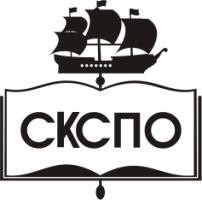 государственное автономное профессиональное образовательное учреждение Самарской области«Самарский колледж сервиса производственного оборудования имени Героя Российской ФедерацииЕ.В. Золотухина»1.1.   ПАСПОРТ ПРОГРАММЫ ПРОФЕССИОНАЛЬНОГО МОДУЛЯ2. результаты освоения ПРОФЕССИОНАЛЬНОГО МОДУЛЯ 3. СТРУКТУРА и содержание профессионального модуля 4. Условия реализации ПРОГРАММЫ профессионального    модуля5. Контроль и оценка результатов освоения     профессионального модуля КодНаименование результата обучения12ПК 3.1.Применять средства по борьбе за живучесть суднаПК 3.2.Предупреждать возникновение пожара и действовать при тушении пожараПК 3.3.Действовать по тревогамПК 3.4.Оказывать первую медицинскую помощь пострадавшимПК 3.5.Действовать при оставлении судна, использовать коллективные и индивидуальные спасательные средстваПК 3.6.Предупреждать и предотвращать загрязнения водной средыОК 1.Понимать сущность и социальную значимость будущей профессии, проявлять к ней устойчивый интересОК 2.Организовывать собственную деятельность, исходя из цели и способов ее достижения, определенных руководителем ОК 3.Анализировать рабочую ситуацию, осуществлять текущий и итоговый контроль, оценку и коррекцию собственной деятельности, нести ответственность за результаты своей работыОК 4.Осуществлять поиск информации, необходимой для эффективного выполнения профессиональных задачОК 5.Использовать информационно-коммуникационные технологии в профессиональной деятельностиОК 6.Работать в команде, эффективно общаться с коллегами, руководством, клиентамиОК 7.Исполнять воинскую обязанность, в том числе с применением полученныхпрофессиональных знаний (для юношей)Кодпрофессиональных компетенцийНаименования разделов профессионального модуляВсего часовОбъем времени, отведенный на освоение междисциплинарного курса (курсов)Объем времени, отведенный на освоение междисциплинарного курса (курсов)Объем времени, отведенный на освоение междисциплинарного курса (курсов)Объем времени, отведенный на освоение междисциплинарного курса (курсов)Объем времени, отведенный на освоение междисциплинарного курса (курсов)Практика Практика Кодпрофессиональных компетенцийНаименования разделов профессионального модуляВсего часовОбязательная аудиторная учебная нагрузка обучающегосяОбязательная аудиторная учебная нагрузка обучающегосяОбязательная аудиторная учебная нагрузка обучающегосяСамостоятельная работа обучающегосяСамостоятельная работа обучающегосяУчебная,часовПроизводственная(по профилю специальности),часовКодпрофессиональных компетенцийНаименования разделов профессионального модуляВсего часовВсего,часовв т.ч. лабораторные работы и практические занятия,часовв т.ч., курсовая работа (проект),часовВсего,часовв т.ч., курсовая работа (проект),часовУчебная,часовПроизводственная(по профилю специальности),часов12345678910ПК 3.1-3.6, ОК 1-7МДК.03.01. Безопасность жизнедеятельности на судне 13310230-51-Учебная практика108108Производственная практика, (по профилю специальности), часов360360Всего:Всего:62110230-51-108360Наименование разделов профессионального модуля, междисциплинарных курсов и темСодержание учебного материала, лабораторные работы и практические занятия, самостоятельная работа обучающихся, курсовая работ (проект)Содержание учебного материала, лабораторные работы и практические занятия, самостоятельная работа обучающихся, курсовая работ (проект)Содержание учебного материала, лабораторные работы и практические занятия, самостоятельная работа обучающихся, курсовая работ (проект)Объем часовУровень освоения122234МДК.03.01 Безопасность жизнедеятельности на судне 110Раздел 1. Морская медицина.47Тема 1.1.Введение. Организация медицинской службы на водном транспорте.СодержаниеСодержаниеСодержание63Тема 1.1.Введение. Организация медицинской службы на водном транспорте.1.Организация медицинской службы на водном транспорте.Организация медицинской службы на водном транспорте.63Тема 1.1.Введение. Организация медицинской службы на водном транспорте.2.Фармакология. Аптечка первой медицинской помощи.Фармакология. Аптечка первой медицинской помощи.63Тема 1.1.Введение. Организация медицинской службы на водном транспорте.3.Контроль за санитарным состоянием судна, профилактика заболеваний.Контроль за санитарным состоянием судна, профилактика заболеваний.63Тема 1.1.Введение. Организация медицинской службы на водном транспорте.4.Медицинская документация: формы, ведение, отчеты.Медицинская документация: формы, ведение, отчеты.63Тема 1.1.Введение. Организация медицинской службы на водном транспорте.5.Токсикологические опасности. Классы опасности химических веществ. Диагностика отравлений. Первая медицинская помощь при отравлениях.Токсикологические опасности. Классы опасности химических веществ. Диагностика отравлений. Первая медицинская помощь при отравлениях.63Тема 1.1.Введение. Организация медицинской службы на водном транспорте.6.Медицинские консультации по радио, показания, данные о больном. Использование данной информации для принятия эффективных мер при несчастных случаях или заболеваниях, типичных для судовых условий.Медицинские консультации по радио, показания, данные о больном. Использование данной информации для принятия эффективных мер при несчастных случаях или заболеваниях, типичных для судовых условий.63Тема 1.1.Введение. Организация медицинской службы на водном транспорте.Практические занятия Практические занятия Практические занятия 23Тема 1.1.Введение. Организация медицинской службы на водном транспорте.1.Заполнение бланков медицинской документации.Заполнение бланков медицинской документации.23Тема 1.1.Введение. Организация медицинской службы на водном транспорте.2.Промывание желудка, очистительная клизма при отравлениях.Промывание желудка, очистительная клизма при отравлениях.23Тема 1.1.Введение. Организация медицинской службы на водном транспорте.Самостоятельная работаСамостоятельная работаСамостоятельная работа33Тема 1.1.Введение. Организация медицинской службы на водном транспорте.1.Подготовка конспектов по медицинской документации, необходимой для оформления прихода и отхода.Подготовка конспектов по медицинской документации, необходимой для оформления прихода и отхода.33Тема 1.1.Введение. Организация медицинской службы на водном транспорте.2.Составление текстов для медицинских консультаций по радио по следующим патологиям: острый аппендицит, прободная язва, желудочно-кишечное кровотечение.Составление текстов для медицинских консультаций по радио по следующим патологиям: острый аппендицит, прободная язва, желудочно-кишечное кровотечение.33Тема 1.1.Введение. Организация медицинской службы на водном транспорте.3.Составление текстов для докладов по радио по опасным инфекциям: чума, холера, натуральная оспа, желтая лихорадкаСоставление текстов для докладов по радио по опасным инфекциям: чума, холера, натуральная оспа, желтая лихорадка33Тема 1.2.Организация первой медицинской помощи на судне, уход за больными и пострадавшими.Содержание Содержание Содержание 163Тема 1.2.Организация первой медицинской помощи на судне, уход за больными и пострадавшими.1.Анатомия и физиология человека. Строение скелета. Анатомия и физиология человека. Строение скелета. 163Тема 1.2.Организация первой медицинской помощи на судне, уход за больными и пострадавшими.2.Алгоритм обследования пострадавших и больных.Алгоритм обследования пострадавших и больных.163Тема 1.2.Организация первой медицинской помощи на судне, уход за больными и пострадавшими.3.Кровотечения, виды, клиника. Остановка кровотечений. Наложение жгута.Кровотечения, виды, клиника. Остановка кровотечений. Наложение жгута.163Тема 1.2.Организация первой медицинской помощи на судне, уход за больными и пострадавшими.4.Первая помощь при переломах, вывихах, повреждениях позвоночникаПервая помощь при переломах, вывихах, повреждениях позвоночника163Тема 1.2.Организация первой медицинской помощи на судне, уход за больными и пострадавшими.5.Первая помощь при ранениях. Раны, их классификация, обработка, асептика, повязки, наложение повязок.Первая помощь при ранениях. Раны, их классификация, обработка, асептика, повязки, наложение повязок.1631222346.6.Ожоги, электротравмы, обморожения: классификация, первая медицинская помощь, помощь при гипотермии.37.7.Уход за пострадавшими и больными, контроль состояния, применение обезболивающих препаратов, инъекции, клизмы, питание.38.8.Терминальные состояния. Сердечный приступ. Стенокардия. Инфаркт. Асфиксия. Первая медицинская помощь. Морская болезнь. Утопление. Смерть.39.9.Наркотическая и алкогольная зависимости, клиника, состояние ломки.3Практические занятия Практические занятия Практические занятия 1031.1.Правила общего осмотра. Методы исследования объективных данных больного.1032.2.Правила наложения повязок.1033.3.Правила иммобилизации при переломах плеча, бедра, голени, предплечья, при повреждении позвоночника.1034.4.Методика проведения искусственного дыхания и непрямого массажа сердца.1035.5.Наложение жгута при кровотечениях.1036.6.Методика проведения подкожных и внутримышечных инъекций.103Самостоятельная работаСамостоятельная работаСамостоятельная работа1031.1.Отработка навыков остановки кровотечений: пальцевое прижатие, наложение жгута.1032.2.Отработка навыков наложения повязок на голову, предплечье, плечо, локтевой, коленный, голеностопный суставы.1033.3.Подготовка рефератов на темы: алкоголизм, наркомания, СИНД.1034.4.Подготовка к коллоквиуму по теме 1.2.103Раздел 2. Управление безопасностью на транспорте.37Тема 2.1. Международные конвенции, кодексы и меморандумы, регулирующие международное морское судоходство в области безопасности мореплаванияСодержаниеСодержаниеСодержание2Тема 2.1. Международные конвенции, кодексы и меморандумы, регулирующие международное морское судоходство в области безопасности мореплавания1.1.Международные конвенции, кодексы и меморандумы, регулирующие международное морское судоходство в области безопасности мореплавания.Международная конвенция о подготовке, дипломировании моряков и несении вахты 1978 года. Общая характеристика и структура конвенции. Морские дипломы. Кодекс ПДМНВ-95. Манильская конференция 2010 года. Поправки к ПДМНВ-78/95.182Тема 2.1. Международные конвенции, кодексы и меморандумы, регулирующие международное морское судоходство в области безопасности мореплавания2.2.Международная конвенция об охране человеческой жизни на море 1974 года. Основное содержание и структура конвенции. Краткое содержание отдельных глав СОЛАС-74. Поправки к СОЛАС-74.182Тема 2.1. Международные конвенции, кодексы и меморандумы, регулирующие международное морское судоходство в области безопасности мореплавания3.3.Международный кодекс по управлению безопасной эксплуатацией судов и предотвращению загрязнения. Содержание  и структура кодекса.182Тема 2.1. Международные конвенции, кодексы и меморандумы, регулирующие международное морское судоходство в области безопасности мореплавания4.4.Международная конвенция по предотвращению загрязнения с судов 1973. Содержание и структура конвенции. Комплекс мер по предотвращению загрязнения окружающей среды. Процедуры по борьбе с загрязнением и связанное с ними оборудование. Важность заблаговременных мер по защите морской окружающей среды. Правила выброса мусора и сточных вод. Особые районы.182Тема 2.1. Международные конвенции, кодексы и меморандумы, регулирующие международное морское судоходство в области безопасности мореплавания5.5.Парижский меморандум о взаимодействии по контролю судов государством порта в Европейском регионе. Структура, цели деятельности. Функции меморандума по контролю судов.182Тема 2.1. Международные конвенции, кодексы и меморандумы, регулирующие международное морское судоходство в области безопасности мореплавания6.6.Токийский меморандум о взаимодействии по контролю судов государством порта в Азиатско-Тихоокеанском регионе. Структура, цели деятельности. Функции меморандума по контролю судов.182Тема 2.1. Международные конвенции, кодексы и меморандумы, регулирующие международное морское судоходство в области безопасности мореплавания7.7.Международная конвенция о грузовой марке 1966 года с поправками 1988 года. Основное содержание и структура конвенции. Принципы нормирования минимальной высоты надводного борта. Районы плавания и сезонные периоды. Лесная грузовая марка.182Тема 2.1. Международные конвенции, кодексы и меморандумы, регулирующие международное морское судоходство в области безопасности мореплавания8.8.Глобальная морская система связи при бедствии. Резолюции IMO, имеющие отношение к ГМССБ Принципы ГМССБ. Морские районы ГМССБ. Дипломы ГМССБ.182Тема 2.1. Международные конвенции, кодексы и меморандумы, регулирующие международное морское судоходство в области безопасности мореплавания9.9.Кодекс «Морская перевозка опасных грузов». Содержание и структура кодекса. Требования к перевозке опасных грузов.182Тема 2.1. Международные конвенции, кодексы и меморандумы, регулирующие международное морское судоходство в области безопасности мореплавания10.10.Конвенция «Международная организация труда для моряков» (МОТ).182Тема 2.1. Международные конвенции, кодексы и меморандумы, регулирующие международное морское судоходство в области безопасности мореплавания11.11.Регулирование движения судов. Общая характеристика СУДС. Принципы плавания в СУДС.182Тема 2.1. Международные конвенции, кодексы и меморандумы, регулирующие международное морское судоходство в области безопасности мореплавания12.12.Система управления безопасностью (СУБ). Принципы создания СУБ судна. Изучение СУБ на примере конкретной судоходной компании182Тема 2.2. Конвенция о международных правилах предупреждения столкновений судов в море.СодержаниеСодержаниеСодержание52Тема 2.2. Конвенция о международных правилах предупреждения столкновений судов в море.1.1.Содержание, структура, общие принципы Правил. Комментарии к МППСС-72. Часть А«Общие положения». Часть В «Правила плавания и маневрирования».  Часть С «Огни и знаки». Часть D «Звуковые и световые сигналы».52Самостоятельная работа при изучении Раздела 2.Самостоятельная работа при изучении Раздела 2.Самостоятельная работа при изучении Раздела 2.Самостоятельная работа при изучении Раздела 2.10Примерная тематика внеаудиторной самостоятельной работы:1.Изучение отдельных положений международной конвенции по поиску и спасанию 1979 года. 2.Изучение содержания конвенции по предотвращению загрязнения моря нефтью 1954 года.Примерная тематика внеаудиторной самостоятельной работы:1.Изучение отдельных положений международной конвенции по поиску и спасанию 1979 года. 2.Изучение содержания конвенции по предотвращению загрязнения моря нефтью 1954 года.Примерная тематика внеаудиторной самостоятельной работы:1.Изучение отдельных положений международной конвенции по поиску и спасанию 1979 года. 2.Изучение содержания конвенции по предотвращению загрязнения моря нефтью 1954 года.Примерная тематика внеаудиторной самостоятельной работы:1.Изучение отдельных положений международной конвенции по поиску и спасанию 1979 года. 2.Изучение содержания конвенции по предотвращению загрязнения моря нефтью 1954 года.1012234Раздел 3. Охрана труда.55Тема 3.1. Общие вопросы охраны трудаСодержаниеСодержание62Тема 3.1. Общие вопросы охраны труда1.Основы трудового законодательства по вопросам охраны труда. Контроль за соблюдением требований законодательства62Тема 3.1. Общие вопросы охраны труда2.Организация работы по охране труда на судах морского флота. Организация труда на рабочем месте. Виды инструктажей. Средства индивидуальной защиты.62Тема 3.1. Общие вопросы охраны труда3.Профилактика производственного травматизма62Тема 3.1. Общие вопросы охраны трудаПрактические занятияПрактические занятия22Тема 3.1. Общие вопросы охраны труда1.Проведение инструктажей по технике безопасности с личным составом22Тема 3.1. Общие вопросы охраны труда2.Применение средств индивидуальной защиты, осуществление хранения и ухода за средствами индивидуальной защиты22Тема 3.2. Техника безопасности на судах морского флотаСодержаниеСодержание152Тема 3.2. Техника безопасности на судах морского флота1.Передвижение по судну во время проведения грузовых операций, в море при шторме, во время стоянки в доке, в период ремонта судна в заводских условиях152Тема 3.2. Техника безопасности на судах морского флота2.Системы централизованного контроля и технической диагностики152Тема 3.2. Техника безопасности на судах морского флота3.Техника безопасности при судовых работах по очистке, ошкрябке, покраске судовых помещений и частей судна152Тема 3.2. Техника безопасности на судах морского флота4.Техника безопасности при швартовых операциях. Работы с якорями, цепями, тросами152Тема 3.2. Техника безопасности на судах морского флота5.Техника безопасности при грузовых операциях. Работы с грузовыми устройствами и в трюмах. Перевозка палубного груза152Тема 3.2. Техника безопасности на судах морского флота6.Техника безопасности при работах за бортом на высоте и открытых палубах152Тема 3.2. Техника безопасности на судах морского флота7.Техника безопасности при спуске и подъеме шлюпок152Тема 3.2. Техника безопасности на судах морского флота8.Действие электрического тока на организм человека. Помещения на борту судна с опасностью поражения электрическим током. Обеспечение безопасности при работе с электрооборудованием, ручным электроинструментом и переносными электрическими светильниками152Тема 3.2. Техника безопасности на судах морского флота9.Защита от атмосферного и статического электричества. Техника безопасности по защите от электромагнитных излучений ВЧ, УВЧ, СВЧ152Тема 3.2. Техника безопасности на судах морского флота10.Положение о порядке расследования и учета несчастных случаев. Акт формы Н-1152Тема 3.2. Техника безопасности на судах морского флотаПрактические занятияПрактические занятия152Тема 3.2. Техника безопасности на судах морского флота1.Анализ опасности поражения электрическим током22Тема 3.2. Техника безопасности на судах морского флота2.Составление акта о несчастном случае по форме Н-12212234Тема 3.3. Производственная санитарияСодержаниеСодержание42Тема 3.3. Производственная санитария1.Общие санитарно-гигиенические требования к производственным помещениям и рабочим местам. Микроклимат производственной среды42Тема 3.3. Производственная санитария2.Шум, вибрация, источники возникновения, защита42Тема 3.3. Производственная санитария3.Требования к освещенности производственных помещений морских судов. Нормирование освещенности.42Тема 3.3. Производственная санитарияПрактические занятия Практические занятия 12Тема 3.3. Производственная санитария1.Оказание первой помощи пострадавшим при несчастных случаях. Осуществление эвакуации пострадавшего12Тема 3.4. Основы пожарной безопасностиСодержаниеСодержание82Тема 3.4. Основы пожарной безопасности1.Организация пожарной охраны на морском флоте82Тема 3.4. Основы пожарной безопасности2.Причины возникновения и особенности судовых пожаров. Меры предупреждения пожаров. Условия возникновения пожаров, их составляющие. Опасные факторы пожара82Тема 3.4. Основы пожарной безопасности3.Конструктивная противопожарная защита судов, требования СОЛАС - 74. Система контроля и пожарная сигнализация.82Тема 3.4. Основы пожарной безопасности4.Пожарное оборудование и судовые средства пожаротушения82Тема 3.4. Основы пожарной безопасности5.Тактика тушения пожаров в МКО, трюмах, малярных, фонарных и шкиперных кладовых, жилых помещениях, открытых палубах. Тушение пожаров электрооборудования82Тема 3.4. Основы пожарной безопасностиПрактические занятияПрактические занятия32Тема 3.4. Основы пожарной безопасности1.Разбор принципа действия пожарной сигнализации32Тема 3.4. Основы пожарной безопасности2.Составление оперативных планов по борьбе с пожарами32Тема 3.4. Основы пожарной безопасности3.Использование первичных средств пожаротушения, ручных огнетушителей. Распознавание условных обозначений противопожарной защиты32Самостоятельная работа при изучении Раздела 3.Самостоятельная работа при изучении Раздела 3.Самостоятельная работа при изучении Раздела 3.10Примерная тематика внеаудиторной самостоятельной работы:Изучение правовых документов по темам разделаИзучение правил техники безопасности при выполнение разного вида работПовторение устройства якорных и швартовных механизмов, грузовых и шлюпочных устройствСоставление оперативных планов по борьбе с пожарамиПримерная тематика внеаудиторной самостоятельной работы:Изучение правовых документов по темам разделаИзучение правил техники безопасности при выполнение разного вида работПовторение устройства якорных и швартовных механизмов, грузовых и шлюпочных устройствСоставление оперативных планов по борьбе с пожарамиПримерная тематика внеаудиторной самостоятельной работы:Изучение правовых документов по темам разделаИзучение правил техники безопасности при выполнение разного вида работПовторение устройства якорных и швартовных механизмов, грузовых и шлюпочных устройствСоставление оперативных планов по борьбе с пожарами10122234Раздел 4. Начальная подготовка по безопасности (УТС)85Тема 4.1. Начальная подготовка по безопасности.СодержаниеСодержаниеСодержание82Тема 4.1. Начальная подготовка по безопасности.1.1.Общие положения и введение в курс. 82Тема 4.1. Начальная подготовка по безопасности.2.2.Расписание по тревогам, виды и сигналы тревог. Организация проведения тревог.82Тема 4.1. Начальная подготовка по безопасности.3.3.Способы личного выживания.Виды и способы подачи сигналов бедствия.82Тема 4.1. Начальная подготовка по безопасности.4.4.Снабжение и виды коллективных и индивидуальных спасательных средств.82Тема 4.1. Начальная подготовка по безопасности.5.5.Виды и природа пожара.Пожарная безопасность и борьба с пожаром.82Тема 4.1. Начальная подготовка по безопасности.6.6.Элементарная первая медицинская помощь.82Тема 4.1. Начальная подготовка по безопасности.7.7.Личная безопасность и общественные обязанности.82Тема 4.1. Начальная подготовка по безопасности.8.8.Борьба за непотопляемость судна. Восстановление остойчивости и посадки аварийного судна.82Тема 4.1. Начальная подготовка по безопасности.Практические занятияПрактические занятияПрактические занятия102Тема 4.1. Начальная подготовка по безопасности.1.1.Способы личного выживания на море.102Тема 4.1. Начальная подготовка по безопасности.2.2.Пожарная безопасность и борьба с пожаром.102Тема 4.1. Начальная подготовка по безопасности.3.3.Элементарная первая медицинская помощь.102Тема 4.1. Начальная подготовка по безопасности.4.4.Личная безопасность и общественные обязанности.102Тема 4.1. Начальная подготовка по безопасности.5.5.Борьба за непотопляемость судна.102Тема 4.2.  Борьба с пожаром по расширенной программе.СодержаниеСодержаниеСодержание83Тема 4.2.  Борьба с пожаром по расширенной программе.1.1.Содержание курса. Безопасность и принципы противопожарной безопасности.83Тема 4.2.  Борьба с пожаром по расширенной программе.2.2.Действия, которые должны предприниматься в случае пожара, включая пожары топливных систем. Руководство борьбой с пожаром на судах, организация учений по борьбе с пожаром.83Тема 4.2.  Борьба с пожаром по расширенной программе.3.3.Организация и подготовка аварийных (пожарных) партий по борьбе с пожаром.83Тема 4.2.  Борьба с пожаром по расширенной программе.4.4.Инспекция и обслуживание оборудования и систем для обнаружения пожара и пожаротушения различных видов.83Тема 4.2.  Борьба с пожаром по расширенной программе.5.5.Расследование и составление докладов о случаях пожаров83Тема 4.2.  Борьба с пожаром по расширенной программе.Практические занятияПрактические занятияПрактические занятия83Тема 4.2.  Борьба с пожаром по расширенной программе.1.1.Руководство борьбой с пожаром на судах.103Тема 4.2.  Борьба с пожаром по расширенной программе.2.2.Организация и подготовка аварийных (пожарных) партий по борьбе с пожаром.103Тема 4.2.  Борьба с пожаром по расширенной программе.3.3.Расследование и составление докладов о случаях пожаров.103Тема 4.3. Специалист по спасательным шлюпкам, спасательным плотам и дежурным шлюпкам, не являющимися скоростнымидежурными шлюпками.СодержаниеСодержаниеСодержание123Тема 4.3. Специалист по спасательным шлюпкам, спасательным плотам и дежурным шлюпкам, не являющимися скоростнымидежурными шлюпками.1.Аварийные ситуации: порядок действий и принципы выживания. Организация учений по оставлению судна.Аварийные ситуации: порядок действий и принципы выживания. Организация учений по оставлению судна.123Тема 4.3. Специалист по спасательным шлюпкам, спасательным плотам и дежурным шлюпкам, не являющимися скоростнымидежурными шлюпками.2.Устройства спуска и подъёма спасательных средств.Устройства спуска и подъёма спасательных средств.123Тема 4.3. Специалист по спасательным шлюпкам, спасательным плотам и дежурным шлюпкам, не являющимися скоростнымидежурными шлюпками.3.Командование спасательной шлюпкой и плотом, дежурной шлюпкой.Командование спасательной шлюпкой и плотом, дежурной шлюпкой.1234.Эксплуатация двигателя спасательной шлюпки.Эксплуатация двигателя спасательной шлюпки.1235.Руководство людьми, управление спасательной шлюпкой и плотом после оставления судна. Техника выживания на море.Руководство людьми, управление спасательной шлюпкой и плотом после оставления судна. Техника выживания на море.1236.Оказание первой медицинской помощи спасённым.Оказание первой медицинской помощи спасённым.123Практические занятия Практические занятия Практические занятия 71.Командование спасательной шлюпкой и плотом, дежурной шлюпкой.Командование спасательной шлюпкой и плотом, дежурной шлюпкой.72.Эксплуатация двигателя спасательной шлюпки.Эксплуатация двигателя спасательной шлюпки.73.Руководство людьми, управление спасательной шлюпкой и плотом после оставления судна. Использование гидрокостюмов и теплозащитных средств.Руководство людьми, управление спасательной шлюпкой и плотом после оставления судна. Использование гидрокостюмов и теплозащитных средств.74.Использование устройств указывающих местоположение, оборудования связи и сигнальной аппаратуры (спутниковые АРБ, транспондеры, радиостанции)Использование устройств указывающих местоположение, оборудования связи и сигнальной аппаратуры (спутниковые АРБ, транспондеры, радиостанции)75.Оказание первой медицинской помощи спасённым.Оказание первой медицинской помощи спасённым.7Самостоятельная работа при изучении Раздела 4.Самостоятельная работа при изучении Раздела 4.Самостоятельная работа при изучении Раздела 4.Самостоятельная работа при изучении Раздела 4.5Примерная тематика внеаудиторной самостоятельной работы:Изучение правовых документов, относящихся к обучению по теме «Начальная подготовка».Изучение правовых документов, относящихся к обучению по теме «Борьба с пожаром по расширенной программе».Изучение правовых документов, относящихся к обучению по теме «Специалист по спасательным шлюпкам, спасательным плотам и дежурным шлюпкам, не являющимися скоростными дежурными шлюпками».Примерная тематика внеаудиторной самостоятельной работы:Изучение правовых документов, относящихся к обучению по теме «Начальная подготовка».Изучение правовых документов, относящихся к обучению по теме «Борьба с пожаром по расширенной программе».Изучение правовых документов, относящихся к обучению по теме «Специалист по спасательным шлюпкам, спасательным плотам и дежурным шлюпкам, не являющимися скоростными дежурными шлюпками».Примерная тематика внеаудиторной самостоятельной работы:Изучение правовых документов, относящихся к обучению по теме «Начальная подготовка».Изучение правовых документов, относящихся к обучению по теме «Борьба с пожаром по расширенной программе».Изучение правовых документов, относящихся к обучению по теме «Специалист по спасательным шлюпкам, спасательным плотам и дежурным шлюпкам, не являющимися скоростными дежурными шлюпками».Примерная тематика внеаудиторной самостоятельной работы:Изучение правовых документов, относящихся к обучению по теме «Начальная подготовка».Изучение правовых документов, относящихся к обучению по теме «Борьба с пожаром по расширенной программе».Изучение правовых документов, относящихся к обучению по теме «Специалист по спасательным шлюпкам, спасательным плотам и дежурным шлюпкам, не являющимися скоростными дежурными шлюпками».5Раздел 5. Подготовка по вопросам охраны судна.5Тема 5.1. Подготовка по вопросам охраны в соответствии с ОСПС.СодержаниеСодержаниеСодержание62Тема 5.1. Подготовка по вопросам охраны в соответствии с ОСПС.1.Введение в курс. Цели и задачи международной политики, политика компаний в области охраны на море.Введение в курс. Цели и задачи международной политики, политика компаний в области охраны на море.62Тема 5.1. Подготовка по вопросам охраны в соответствии с ОСПС.2.Основы рабочего знания терминов и определений в области охраны на море, включая элементы связанные с актами незаконного вмешательства.Основы рабочего знания терминов и определений в области охраны на море, включая элементы связанные с актами незаконного вмешательства.62Тема 5.1. Подготовка по вопросам охраны в соответствии с ОСПС.3.Уровни охраны на море и их воздействие на меры и процедуры по охране на судах и в портовых средствах.Уровни охраны на море и их воздействие на меры и процедуры по охране на судах и в портовых средствах.62Тема 5.1. Подготовка по вопросам охраны в соответствии с ОСПС.4.Основы обнаружения угроз охране и процедуры сообщений, связанных с охраной на море, включая элементы связанные с актами незаконного вмешательства.Основы обнаружения угроз охране и процедуры сообщений, связанных с охраной на море, включая элементы связанные с актами незаконного вмешательства.62Тема 5.1. Подготовка по вопросам охраны в соответствии с ОСПС.5.Основы требований к подготовке, учениям и упражнениям относящихся к Кодексу ОСПС и противодействию пиратству и вооруженному ограблению.Основы требований к подготовке, учениям и упражнениям относящихся к Кодексу ОСПС и противодействию пиратству и вооруженному ограблению.62Тема 5.1. Подготовка по вопросам охраны в соответствии с ОСПС.Практические занятияПрактические занятияПрактические занятия32Тема 5.1. Подготовка по вопросам охраны в соответствии с ОСПС.1.Основы рабочего знания терминов и определений в области охраны на море, включая элементы связанные с актами незаконного вмешательства.Основы рабочего знания терминов и определений в области охраны на море, включая элементы связанные с актами незаконного вмешательства.32Тема 5.1. Подготовка по вопросам охраны в соответствии с ОСПС.2.Уровни охраны на море и их воздействие на меры и процедуры по охране на судах и в портовых средствах.Уровни охраны на море и их воздействие на меры и процедуры по охране на судах и в портовых средствах.32Тема 5.1. Подготовка по вопросам охраны в соответствии с ОСПС.3.Основы обнаружения угроз охране и процедуры сообщений, связанных с охраной на море, включая элементы связанные с актами незаконного вмешательства.Основы обнаружения угроз охране и процедуры сообщений, связанных с охраной на море, включая элементы связанные с актами незаконного вмешательства.32Самостоятельная работа при изучении Раздела 5. Изучение целей и задач международной политики, политика компаний в области охраны на море, основных требований к подготовке, учениям и упражнениям относящихся к Кодексу ОСПС и противодействию пиратству и вооруженному ограблению, уровни охраны на море и их воздействие на меры и процедуры по охране на судах и в портовых средствах.Подготовка к практическим занятиям.Самостоятельная работа при изучении Раздела 5. Изучение целей и задач международной политики, политика компаний в области охраны на море, основных требований к подготовке, учениям и упражнениям относящихся к Кодексу ОСПС и противодействию пиратству и вооруженному ограблению, уровни охраны на море и их воздействие на меры и процедуры по охране на судах и в портовых средствах.Подготовка к практическим занятиям.Самостоятельная работа при изучении Раздела 5. Изучение целей и задач международной политики, политика компаний в области охраны на море, основных требований к подготовке, учениям и упражнениям относящихся к Кодексу ОСПС и противодействию пиратству и вооруженному ограблению, уровни охраны на море и их воздействие на меры и процедуры по охране на судах и в портовых средствах.Подготовка к практическим занятиям.Самостоятельная работа при изучении Раздела 5. Изучение целей и задач международной политики, политика компаний в области охраны на море, основных требований к подготовке, учениям и упражнениям относящихся к Кодексу ОСПС и противодействию пиратству и вооруженному ограблению, уровни охраны на море и их воздействие на меры и процедуры по охране на судах и в портовых средствах.Подготовка к практическим занятиям.5Учебная практика Виды работ108Организовывать мероприятия по обеспечению транспортной безопасности.Владеть международным стандартным языком в объеме необходимом для выполнения своих функциональных обязанностейЭффектно и безопасно использовать оборудования глобальной морской системы связи при бедствии (ГМССБ)Управлять техническими средствами по борьбе за живучесть судна Обнаружить изменение курса и скорость других судов, имитировать маневр собственного судна для безопасного расхожденияПрименять средства по борьбе за живучесть судна. применять средства пожаротушения; применять средства индивидуальной защиты; применять средства по борьбе с водой; использовать индивидуальные и коллективные спасательные средства; использовать аварийно-спасательное снабжение; обеспечивать защищенность судна от актов незаконного вмешательства;Действовать по тревогам. Принятие решения об оставлении судна, Действия экипажа по шлюпочной тревоге, Оказание помощи человеку за бортом, Тактика спасения человека из воды, Спасание людей с гибнущего судна, Высадка на берег, Общие требования, Спасательные круги, Спасательные жилеты.Оказывать первую медицинскую помощь. Осанка. Как ходить, сидеть и лежать. Дыхание и работа. Общие положения. Психологическая помощь. Оценка состояния пострадавшего. Первичные реанимационные меры. Искусственное дыхание способом рот в рот. Непрямой массаж сердца. Непрямой массаж сердца и искусственное дыхание. Нарушение кровообращения. Оказание помощи при ожогах. Потеря сознания. Помощь при поражении электротоком. Помощь при переломах. Повреждение суставов.Производственная практикаВиды работ:360Применять правила использования спасательных шлюпок и шлюпочных устройств, спасательные плоты и тентовое устройство, индивидуальные спасательные средстваИспользовать индивидуальные и коллективные спасательные средстваПроизводить спуск и подъем спасательных и дежурных шлюпок, спасательных плотов, управлять имиВыполнять порядок действие по судовым тревогам согласно расписания и каютной карточкиУправлять шлюпкой при выполнении аварийно-спасательных работДействовать при передачи или получении сигнала бедствия, срочности или безопасностиВыполнять маневры в том числе при спасении человека за бортомВыполнять технику безопасности правил пожарной безопасности при выполнении аварийно-спасательных работВыполнять порядок действия по судовым тревогамСоставлять краткосрочные прогнозы в результате анализа параметра наблюдений и их изменения.Оказывает первую медицинскую помощь, в том числе под руководством квалифицированных специалистов с применение средств связиНаложение повязок, жгутов и шин, оказание помощи с катераСпасать утопающих, правила спасения и приемы спасенияПодавать спасательных круг с борта судна, спускать, поднимать и отходить от судна, спасательной шлюпки и полотна, прыжки с судна в аварийной ситуации.Действие подчиненных членов экипажа по защищенности судна от актов незаконного вмешательства.Организовывать и выполнять указания правила при оставлении суднаДействие подчиненных членов экипажа при загрязнении водных путей нефтепродуктами и др. вредными веществами. Действие подчиненных членов экипажа при предотвращению загрязнения подсланевыми нефтесодержащими, сточными водами, мусора.                                                                                                                                                                         Действие экипажа при предотвращение загрязнение нефтепродуктами при бункеровке судов.Результаты (освоенные профессиональные компетенции)Основные показатели оценки результатаФормы и методы контроля и оценкиПК 3.1.- демонстрация понимания организации по обеспечению транспортной безопасности,- демонстрация знания нормативно-правовых документов в области безопасности плавания и обеспечения транспортной безопасностиТекущий контроль в форме устных опросов, экспертного наблюдения выполнения и оценки результатов практических занятий, при выполнении работ во время производственной практики. Промежуточный контроль – зачет, экзамен квалификационный. ПК 3.2.- демонстрация практических навыков и умений в борьбе с поступающей забортной водой.- демонстрация умения применять средства и системы пожаротушения;- демонстрация умения применять средства по борьбе с водой;- демонстрация умения использовать средства подачи сигналов аварийно-предупредительной сигнализацииТекущий контроль в форме устных опросов, экспертного наблюдения выполнения и оценки  результатов практических занятий, при выполнении работ во время производственной практики. Промежуточный контроль – зачет, экзамен квалификационный.ПК 3.3.- демонстрация понимания организации проведения учебных тревог, предупреждения пожара и при тушении пожара.- демонстрация знания принципов организации учебных пожарных тревог;- демонстрация знания мероприятий по обеспечению противопожарной безопасности;- демонстрация знания особенностей тушения пожара в судовых помещениях различного типа;- демонстрация знания принципов работы аварийной партии (группы);Текущий контроль в форме устных опросов, экспертного наблюдения выполнения и оценки  результатов практических занятий, при выполнении работ во время производственной практики. Промежуточный контроль – зачет, экзамен квалификационный.ПК 3.4.- демонстрация понимания организации действий подчиненных членов экипажа судна при авариях.- демонстрация знания порядка действия при авариях;- демонстрация знания принципов организации борьбы за живучесть судна;Текущий контроль в форме устных опросов, экспертного наблюдения выполнения и оценки  результатов практических занятий, при выполнении работ во время производственной практики. Промежуточный контроль – зачет, экзамен квалификационный.ПК 3.5.- демонстрация практических навыков и умений при оказании медицинской помощи пострадавшим.- демонстрация знания порядка действий при оказании первой медицинской помощи;- демонстрация умения оказывать первую медицинскую помощь, в том числе под руководством квалифицированных специалистов с применением средств связи;Текущий контроль в форме устных опросов, экспертного наблюдения выполнения и оценки  результатов практических занятий, при выполнении работ во время производственной практики. Промежуточный контроль – зачет, экзамен квалификационный.ПК 3.6.-	демонстрация понимания организации действий подчиненных членов экипажа судна при оставлении судна;-	демонстрация практических навыков и умений при использовании спасательных средств.- демонстрация принципов организации оставления судна;- демонстрация умения действовать по шлюпочной тревоге;- демонстрация умения использовать спасательные шлюпки, дежурные шлюпки, плоты;- демонстрация умения использовать индивидуальные спасательные средства при оставлении судна;Текущий контроль в форме устных опросов, экспертного наблюдения выполнения и оценки  результатов практических занятий, при выполнении работ во время производственной практики. Промежуточный контроль – зачет, экзамен квалификационный.Результаты (освоенные общие компетенции)Основные показатели результатов подготовкиФормы и методы контроляОК 1.- демонстрация интереса к будущей профессии.Экспертное наблюдение и оценка на практических занятиях, при выполнении работ во время производственной практики.ОК 2.- обоснование выбора и применения методов и способов решения профессиональных задач в области разработки технологических процессов;- демонстрация эффективности и качества выполнения профессиональных задач.Экспертное наблюдение и оценка на практических занятиях, при выполнении работ во время производственной практики.ОК 3.- демонстрация способности принимать решения в стандартных и нестандартных ситуациях и нести за них ответственность.Экспертное наблюдение и оценка на практических занятиях, при выполнении работ во время производственной практики.ОК 4.- нахождение и использование информации для эффективного выполнения профессиональных задач, профессионального и личностного развития.Экспертное наблюдение и оценка на практических занятиях, при выполнении работ во время производственной практики.ОК 5.- демонстрация навыков использования информационно-коммуникационные технологии в профессиональной деятельности.Экспертное наблюдение и оценка на практических занятиях, при выполнении работ во время производственной практики.ОК 6.- взаимодействие с обучающимися, преподавателями и мастерами в ходе обучения.Экспертное наблюдение и оценка на практических занятиях, при выполнении работ во время производственной практики.ОК 7.- проявление ответственности за работу подчиненных, результат выполнения заданий.Экспертное наблюдение и оценка на практических занятиях, при выполнении работ во время производственной практики.